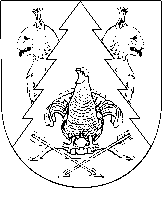 от 12 декабря 2022 г. № 44Об утверждении Положения об отдельных вопросах  участия представителя Красномостовской сельской администрации Килемарского муниципального района Республики Марий Эл в расследовании несчастных случаев на производстве    В соответствии со статьями 228.1, 229 Трудового кодекса Российской Федерации, Уставом Красномостовского сельского поселения Килемарского муниципального района Республики Марий Эл, в целях усиления работы по профилактике производственного травматизма и улучшению условий труда Красномостовская сельская администрация п о с т а н о в л я е т:1. Утвердить  Положение об отдельных вопросах  участия представителя Красномостовской сельской администрации Килемарского муниципального района Республики Марий Эл в расследовании несчастных случаев на производстве (прилагается).   2. Настоящее постановление подлежит размещению на странице Красномостовской сельской администрации в информационно-телекоммуникационной сети официального интернет-портала Республики Марий Эл. 3. Настоящее постановление подлежит обнародованию и вступает в силу после его обнародования.4. Контроль за исполнением настоящего постановления оставляю за собой. Глава Красномостовской сельской администрации                                                       В.И. Лопатников                                              УТВЕРЖДЕНОпостановлениемКрасномостовской сельской администрацииКилемарского муниципального районаот «12» декабря 2022 г.  № 44ПОЛОЖЕНИЕ ОБ   ОТДЕЛЬНЫХ ВОПРОСАХ УЧАСТИЯ ПРЕДСТАВИТЕЛЯ КРАСНОМОСТОВСКОЙ СЕЛЬСКОЙ АДМИНИСТРАЦИИ КИЛЕМАРСКОГО МУНИЦИПАЛЬНОГО РАЙОНА РЕСПУБЛИКИ МАРИЙ ЭЛ В РАССЛЕДОВАНИИ НЕСЧАСТНЫХ СЛУЧАЕВ НА ПРОИЗВОДСТВЕ   1. Общие положения1.1. Настоящее Положение регулирует отдельные вопросы  участия представителя Красномостовской сельской администрации Килемарского муниципального района Республики Марий Эл в расследовании несчастных случаев (в том числе групповых), в результате которых один или несколько пострадавших получили тяжелые повреждения здоровья, либо несчастных случаев (в том числе групповых) со смертельным исходом (далее соответственно - несчастные случаи на производстве, представитель администрации).1.2. Красномостовская сельская администрация Килемарского муниципального района Республики Марий Эл доводят до всех зарегистрированных на территории  Красномостовского сельского поселения Килемарского муниципального района Республики Марий Эл юридических лиц и физических лиц, зарегистрированных  в качестве индивидуальных предпринимателей, (далее – работодатели) информацию о номерах телефонов и факсов, по которым работодатели должны направлять извещения о произошедших несчастных случаях на производстве. Информация может доводиться посредством публикаций в СМИ, размещения на сайте Красномостовской сельской администрации Килемарского муниципального района Республики Марий Эл, а также  иными способами, не запрещенными законодательством.      1.3. Работодатель направляет в Красномостовскую сельскую администрацию Килемарского муниципального района Республики Марий Эл извещение о несчастном случае на производстве по форме, утвержденной приказом Минтруда России от 20 апреля 2022 г. № 223н «Об утверждении положения об особенностях расследования несчастных случаев на производстве в отдельных отраслях и организациях, форм документов, соответствующих классификаторов, необходимых для расследования несчастных случаев на производстве».  2. Организация участия представителя  администрациив расследовании несчастного случая на производстве2.1. Извещения о несчастных случаях на производстве, полученные Красномостовской сельской администрации Килемарского муниципального района Республики Марий Эл от работодателей, регистрируются в специальном журнале регистрации извещений о несчастных случаях на производстве по форме согласно приложению 1 к настоящему Положению, нумеруются и подшиваются в отдельную папку.  2.2. При получении извещения (или информации) о несчастном случае на производстве глава Красномостовскойсельской администрации Килемарского муниципального района Республики Марий Эл либо назначенное им ответственное лицо,  направляет работодателю данные по кандидатуре представителя  администрации для включения в приказ (распоряжение) работодателя о создании комиссии по расследованию несчастного случая на производстве. Назначение представителя администрации в комиссию по расследованию несчастного случая на производстве оформляется приказом (распоряжением) Красномоствоской сельской администрации Килемарского муниципального района Республики Марий Эл. 2.3. Перед началом и в ходе расследования несчастного случая на производстве представитель администрации знакомится с нормативными правовыми актами и иными организационно-распорядительными документами, регулирующими порядок расследования несчастных случаев на производстве и устанавливающими требования безопасности труда на рабочем месте, где произошел несчастный случай. 2.4. Представитель  администрации приступает к работе в комиссии по расследованию несчастного случая на производстве в сроки, установленные приказом (распоряжением) работодателя о создании комиссии по расследованию несчастного случая на производстве, с участием в первом организационном заседании.2.5. В ходе расследования несчастного случая на производстве представитель администрации, как член комиссии по расследованию несчастного случая на производстве, принимает участие в выяснении обстоятельств и причин несчастного случая на производстве, рассматривает материалы расследования, подготовленные другими членами комиссии по расследованию несчастного случая на производстве.2.6. По окончании расследования и оформления его материалов представитель администрации подписывает акт о расследовании несчастного случая на производстве. В случае несогласия с отдельными выводами комиссии по расследованию несчастного случая на производстве, представитель  администрации подписывает акт о несчастном случае на производстве с особым мнением, которое прикладывается к материалам расследования несчастного случая на производстве.2.7. После окончания работы комиссии по расследованию несчастного случая на производстве представитель  администрации  информирует главу  Красномостовской сельской администрации Килемарского муниципального района Республики Марий Эл либо назначенное им ответственное лицо о результатах расследования несчастного случая на производстве и готовит предложения о рассмотрении материалов расследования Красномостовской сельской администрацией Килемарского муниципального района Республики Марий Эл. 3. Заключительные положенияДолжностные лица Красномостовской сельской администрации Килемарского муниципального района Республики Марий Эл несут дисциплинарную ответственность за невыполнение требований настоящего Положения.Приложение 1к  Положению об отдельных вопросах  участия представителя Красномостовской сельской администрации Килемарского муниципального района Республики Марий Эл  в расследовании несчастных случаев на производстве 	ЖУРНАЛ	регистрации извещений о несчастных случаях на производствеМАРЫ ЭЛ РЕСПУБЛИКӸШТӸШӸ КИЛЕМАР МУНИЦИПАЛЬНЫЙ РАЙОНЫН КРАСНЫЙ МОСТ СОЛААДМИНИСТРАЦИЖӸКРАСНОМОСТОВСКАЯ СЕЛЬСКАЯ АДМИНИСТРАЦИЯ КИЛЕМАРСКОГО МУНИЦИПАЛЬНОГО РАЙОНА РЕСПУБЛИКИ МАРИЙ ЭЛПОСТАНОВЛЕНИПОСТАНОВЛЕНИЕ№ п/пНаименование, вид деятельности, адрес, телефонработодателя   Ф.И.О. работодателя  с указанием ИНН,    места государств.  регистрации Дата и время несчастного случаяФ.И.О., профессия, возраст и стаж работы по специальности пострадавшего (пострадавших)Краткое описание места происшествия, обстоятельств несчастного случая, характер и тяжесть повреждения здоровья пострадавшего (пострадавших)Ф.И.О. лица, передавшего извещение, дата и время передачиФ.И.О. лица, принявшего извещение, дата и время полученияФ.И.О., должность лица, назначенного для участия в расследовании несчастного случая12345678